0921akao@gmail.com | (510) 561-9634 | tzu-an-amy-kao.weebly.com(Principal’s name)_________ Independent School District(School Address)Dear (Principal’s name):I am very interested in applying for an elementary (grades K-6) teacher position for the upcoming school year. With experience working in the first through fifth grade in both Taiwan and the Unites States, I believe my diverse background and teaching experience make me an ideal candidate for a teaching position at your school.During my teaching experiences, I created a safe and positive learning environment. My ability to manage students’ behaviors in the classroom, design active engaging lessons, and be a positive role model for my students are strengths I bring to the classroom. Kagan cooperative learning structures, proactive classroom management, differentiated learning activities, small group instruction, and integrated technological activities can be frequently observed in my classroom. My passion for teaching and working with others enables me to be a compassionate, enthusiastic, intelligent teacher who will make a positive contribution to your school district. You will find additional information in the attached resume. Please feel free to contact me at 510-561-9634 or 0921akao@gmail.com. I look forward to speaking with you.Sincerely,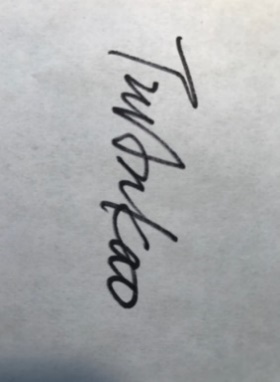 Tzu-An Kao (Amy)